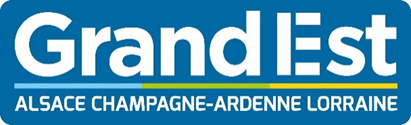 Le dossier et les annexes doivent impérativement être rédigés en français.PROJET DE RECHERCHE DOCTORAL – 2018A- 	COMPOSITION DU DOSSIER DE DEMANDE D'AIDEB- 	TRANSMISSION DU DOSSIER DE DEMANDE D’AIDECe dossier est CONFIDENTIEL. Il est à usage exclusif des services du Conseil Régional Grand Est.C - THÉMATIQUES	Le projet doctoral relève-t-il de l’une ou plusieurs des « thématiques » listées ci-dessous ? Il s’agit des domaines d’application à fort potentiel d’innovation identifiés dans le cadre des Stratégies de Spécialisation Intelligente - S3 : 	 Oui	  Non Si oui laquelle :	Les matériaux, procédés, technologies de production en lien avec l’industrie du futur advanced 	manufacturing, fabrication d’équipements et de machines, matériaux fonctionnels, … ) ; Les agro-ressources ; La santé incluant les biotechnologies, les technologies médicales, la e-santé, les matériaux pour la santé et 	la silver économie ; Le bâtiment durable ;  La mobilité durable, l’intermodalité, la logistique et les transports (y compris aéronautique et automobile) ; L’eau (actions en faveur de l’amélioration durable de l’eau sous toutes ses formes).Le projet doctoral relève-t-il  d’une « filière d’intérêt régional à fort potentiel ». Il s’agit de thématiques émergentes à fort potentiel d’innovation et d’emplois :       Oui   NonSi oui laquelle 	Le numérique (y compris la cyber-sécurité, l’industrie culturelle et créative, les objets connectés dans le cadre 	de la smart city, la smart agriculture),  	L’énergie (photovoltaïque, éolien, méthanisation, hydrogène, …), 	L’architecture, la forge, la fonderie, le bois, ... 	Autres (précisez) : …………………………………..Le projet doctoral relève-t-il des sciences humaines et sociales ?  Oui	  NonLe projet doctoral relève-t-il de la recherche fondamentale dans le champ des Mathématiques, Chimie, Physique ?  Oui	  Non Le projet doctoral s’inscrit-t-il dans le champ de la « bioéconomie » (comprise comme l’ensemble des activités économiques liées à la production et à la transformation de ressources biologiques renouvelables-agricoles, sylvicoles et algales- destinées à répondre aux besoins alimentaires, industriels et énergétiques) ? Oui	  Non________________________________________________________________________________________Commentaires : A - PRÉSENTATION DE L’UNITÉ DE RECHERCHE ET DE L’EQUIPE D’ACCUEILDIMENSION PARTENARIALE 	Projet inter-établissement 	Projet inter-laboratoire au sein du même établissement 	Projet mono-laboratoire au sein du même établissementB - PRÉSENTATION DU PROJET DOCTORALLe projet doctoral présente un caractère :    Fondamental/théorique      AppliquéRESUME SCIENTIFIQUE DU PROJET (à compléter obligatoirement)DESCRIPTION DU PROJET – Vous pouvez joindre ces pages en annexe ou les intégrer ci-dessousRETOMBÉES POTENTIELLESC - ENCADREMENT DU PROJET DOCTORALA compléter par le Directeur du projet doctoralVotre statut : Professeur des Universités		 Maître de conférences	 	 Chargé de recherche Directeur de recherche 			 Ingénieur de recherche		 ………………………………Concernant le projet doctoral que vous déposez, comment l’accueil et l’accompagnement d’un doctorant s’intègrent-ils dans la stratégie de votre unité de recherche ?Quels moyens comptez-vous mettre en œuvre durant la conduite de ce projet au regard :- de la compréhension, de l’appropriation du projet et de la potentielle évolution de celui-ci-de la maîtrise des outils et méthodes qu’il/elle devra s’approprier -de la valorisation de ses travaux (co publications, participation à des workshops, congrès, colloques)-de son bien-être matériel, intellectuel et personnel-de la préparation à la soutenanceQuelles sont les perspectives professionnelles pour le doctorant, à l’issue des travaux ?Comment comptez-vous accompagner votre doctorant pour favoriser son insertion professionnelle à l’issue de son parcours ? D - CONDITIONS FINANCIERES La participation de la Région Grand Est s’élève, sauf exception, à 50% maximum du salaire « chargé » du doctorant sur une période de 3 années dans la limite de 50 K€. Le taux est appliqué au niveau de rémunération pratiqué par l’organisme bénéficiaire chargé de la gestion du contrat de travail. Un cofinancement, sauf exception, est donc exigé quelle qu’en soit l’origine. La première année soutenue par la Région doit être la première année de la thèse.MAÎTRE D’OUVRAGE : organisme qui aura la charge des dépenses, présentera les justificatifs libellés à son nom et percevra la subvention Université de Strasbourg		 Université de Haute Alsace Université de Lorraine		 Université de Reims-Champagne-Ardenne CNRS				 Université de technologie de Troyes INSERM				 INRA INRIA				 ADEME Autre (précisez)………………………………………….Adresse :Code postal : 		Ville :Personne en charge du suivi administratif du projet appartenant à l’organisme gestionnaire des fonds : Nom – Prénom - Fonction :Tel. :								 Courriel :Montant du salaire brut « chargé » du doctorant pour 3 ans : (à l'exclusion de tout autre coût de fonctionnement) :Montant de l’aide régionale sollicitée pour les 3 années (50% maximum du salaire chargé sur la période dans la limite de 50 K€ sauf exception) : Date envisagée du début du doctorat : Origine et montant du co- financement :Nom de l’organisme/entreprise sollicitée : Activité : Nom du responsable pour le projet : Adresse : Tel. :								 Courriel :Montant sollicité : Le cofinancement, celui-ci est-il déjà acquis ?		OUI (merci de bien vouloir joindre un engagement formel du co-financeur)  		NON (l’accord de financement devra être transmis au service avant la décision régionale)		Précisez : ANNEXE 1 - AVIS DE L’UNITÉ DE RECHERCHE SUR LE PROJET ET SUR LES CONDITIONS D’ENCADREMENTAvis motivé du responsable de l’équipe de recherche (le cas échéant)Fait à ___________________, le __________Nom :  _______________________________Avis motivé du directeur de l’unité de rechercheFait à ___________________, le __________Nom :  _______________________________ANNEXE 3 - AVIS ET NOTE DE L’ÉCOLE DOCTORALE SUR LE PROJET ET SUR LES CONDITIONS D’ENCADREMENTAppréciation et note de l’Ecole Doctorale (cf. note de cadrage)Fait à ___________________, le __________Nom :  _______________________________A+ (Excellent dossier)A (Très bon dossier)B (Bon dossier)Acronyme du projet ou réf du partenaire (obligatoire) _______________________________________Zone réservée à la Région N° administratif de dossier|__|__|__|__|__|__|__|__|__|__|__|__|__|__|N° de dossier du système d’information|__|__|__|__|__|__|__|__|__|__|__|__|__|__|INTITULÉ COURT DU PROJET DOCTORAL : Unité de recherche (code + acronyme + intitulé) :Code postal et ville :École doctorale (code + Intitulé) :  Contact nom, prénom, fonction : Téléphone / Mail :	MAÎTRE D’OUVRAGE (organisme qui aura la charge des dépenses, présentera les justificatifs libellés à son nom et percevra la subvention) : Contact nom, prénom, fonction : Téléphone / Mail : 1.Le présent dossier complété (sans signature)2.Transmettre les éléments complémentaires suivants :Transmettre les éléments complémentaires suivants :2.→ CV du Directeur de projet doctoral2.→ engagement formel du co-financeur (si cofinancement).Uniquement par mail à l’adresse suivante : projetdoctoral@grandest.fr1 exemplaire numérique du dossier version Word ou PDFLes annexes peuvent être intégrées au fichier ou jointes en zip avec le fichier.Unité de recherche (code + acronyme + intitulé) : Unité de recherche (code + acronyme + intitulé) : Discipline(s)Rattachement universitaire 
ou organisme de recherche Adresse postale : précisez Unité, Laboratoire, Département, Service, ….) Mail :
Site web :  Directeur (nom, prénom) : Courriel : Intitulé de l’équipe d’accueil (acronyme + intitulé) : Intitulé de l’équipe d’accueil (acronyme + intitulé) : Responsable de l’équipe d’accueil(nom, prénom, téléphone et courriel)Directeur de la thèse : Directeur de la thèse : Nom, prénom FonctionCourrielTéléphoneNom du co-directeur 
éventuel Présentation de l’équipe d’accueil au 1er janvier 2017 (indiquer les qualités des personnels PR, MC, CR, DR, AI, etc. et leur organisme d’appartenance, mentionner l’HDR le cas échéant) Nombre de HDR de l’équipe :Moyenne taux d’encadrement : nb doctorant/HDR Commentaires : Nombre de projets doctoraux en cours ou achevés au cours des deux dernières années dans l’équipe (précisez si l’équipe est porteuse ou partenaire de ces projets ainsi que les sources de financement des projets) Précisez le devenir des docteurs issus de l’équipe ces trois dernières années :Les 10 publications du laboratoire les plus significatives des 5 dernières annéesPrésentation des autres partenaires éventuellement associés :  Présentation détaillée, Niveau de collaboration entre les laboratoires, éventuellement équilibre de l’alternance du doctorant dans les laboratoires…..Indiquez 5 mots clés maximum représentatifs de votre projet.Résumé en 1 page maximum (police arial 11). Impérativement en 10 pages maximum (police arial 11)Il devra inclure :Etat de l’artPertinence, originalité et objectifsMéthodologie et techniques mises en œuvrePlan de réalisation (étapes clé et calendrier prévisionnel)Ressources humaines Résultats et impacts scientifiques potentielsDescription des retombées potentielles du projet sur le plan économique (développement du tissu économique…), sociétal (impact sur la société…) ou environnemental (préservation de l’environnement…)Retombées économiques :  oui    non	(sur le territoire Grand Est :  oui    non)décrivez la démarche envisagée permettant en cas de succès de générer des retombées économiques 
(1 page maximum) :Retombées sociétales :  oui    non	 (sur le territoire Grand Est :  oui    non)décrivez la démarche envisagée permettant en cas de succès de générer des retombées sociétales 
(1 page maximum) :Retombées environnementales :   oui    non	(sur le territoire Grand Est :  oui    non)décrivez la démarche envisagée permettant en cas de succès de générer des retombées environnementales (1 page maximum) :Si vous venez d’obtenir votre HDR, avez-vous suivi une formation à l’encadrement ?    oui   non	 Combien de doctorants encadrez-vous actuellement ? (merci d’indiquer les dates de début et de fin prévues, codirections et cotutelles éventuelles ainsi que les sources de financement)Si vous êtes primo-encadrant, cochez la case sans objet : ☐Que sont devenus les docteurs encadrés au cours des trois dernières années ?La participation du doctorant aux « Doctoriales » ou à toute autre formation professionnalisante ad hoc validée sera obligatoire si votre projet est soutenu par la Région.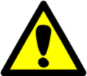 